Песня «Листопад»Муз. Ершовой; Слова: Е. АвдеенкоТучи в небе кружатся,Что ни шаг, то лужица.Что ни шаг, что ни шаг,Что ни шаг, то лужица.День осенний хмурится,Листопад на улице.Листопад, листопад, Листопад на улице.По дорожке стелетсяЖёлтая метелица,Жёлтая, жёлтая,Жёлтая метелица.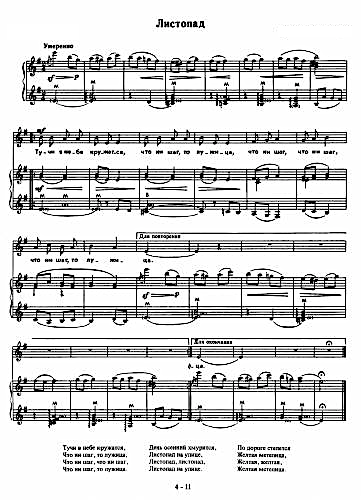 